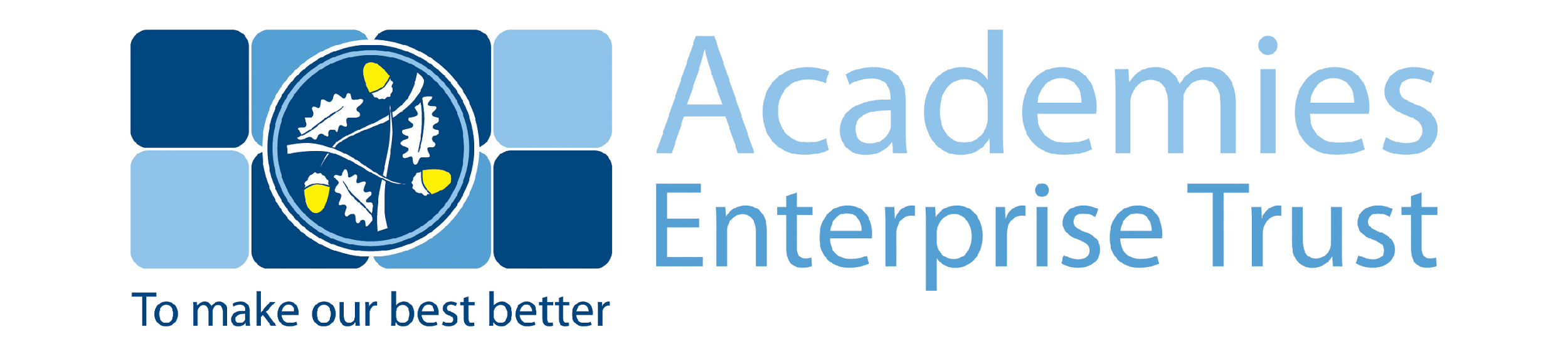 JOB DESCRIPTIONPost:			IT Business Partner Division:		OperationsResponsible to:	IT Operations ManagerLocation:		Home Based Hours of work:	37.5 hours per weekPost Holder:		-Liaison with:	Operation Team, Principals, Academy SLTs, HR, Governance and Education Teams, AET Operations Manager, Data Protection Officer, E-Learning Manager, External Suppliers and Outside AgenciesOverall Responsibilities:The IT Business Partner (ITBP) has the overall responsibility to serve as the strategic and operational interface with Special\Primary academies and School Support Services functional areas for the purpose of business and educational technology strategy development, solution discovery, service management, risk management and relationship management. The ITBP serves as the business relationship link between Special\Primary academies and IT within the School Support Services Team and will act as an advocate, innovator and influencer within the academies on behalf of the Central IT Team. The ITBP proactively serves as a “trusted advisor,” and is the primary IT point of contact for the Special and Primary academies. They operate as the key business contact representing IT in promoting IT services and capabilities. The ITBP provides support in delivering technology products that meet the needs of the Trust.Main Duties:Business PartnershipAct as a Relationship ManagerBuild strong, collaborative relationships with business clientsBuild strong, collaborative relationships with IT service ownersTrack client satisfaction with services provided Continuously improve, based on feedback from clientsCommunicate With Business StakeholdersEnsure that effective communication occurs related to service delivery and project delivery (e.g. planned downtime, changes, open tickets)Manage expectations of multiple business stakeholdersProvide a clear point of contact within IT for each academyAct as a bridge between IT and the businessService DeliveryService delivery breaks out into three activities: service status, changes, and service desk ticketsUnderstand at a high level the IT services and technologies in use (Service Catalogue)Work with academies to plan and make sure they understand the relevance and impact of IT changes to their operationsDefine, agree to, and report on key service metrics for IT services to academiesAct as an escalation point for major issues with any aspect of IT service delivery.Work with service owners to develop and monitor service improvement plansProject DeliveryEnsure that the project teams provide regular reports regarding project status, issues, and changes.Ensure that the project teams provide regular reports regarding project status, issues, and changesEnsure that the project teams provide key project metrics on a regular basis to all relevant stakeholdersKnowledge of the Academies\TrustUnderstand the main business and educational activities for each academy.Understand which IT services are required to complete each activity.Understand business processes and associated business activities for each function within an academy (and School Support Services)Advocate for the AcademiesAct as an advocate for the academy– be invested in the success of the academyUnderstand the strategies and plans of the academies and help develop an IT strategic plan/roadmap that maps to Trust strategies.Help the Trust and academies understand project governance processesHelp academies to develop proposals and advance them through the project intake and assessment processInfluence Business and IT StakeholdersInfluence business and IT stakeholders at multiple levels of the Trust in order to help clients achieve their business objectives.Leverage existing relationships to convince decision makers to move forward with business and IT initiatives that will benefit the department and the organisation as a whole.Understand and solve issues and challenges such as differing agendas, political considerations, and resistance to changeKnowledge of the SectorUnderstand the MAT sector– trends, competition, future directionLeverage what others are doing to bring innovative ideas to the organisation.Understand what academies expect with regards to IT services and bring this intelligence to the SLT, senior managers and decision makers.Value CreatorUnderstand how services currently offered by IT can be put to best use and create value for the Trust.Work collaboratively with academies to define and prioritise technology initiatives (new or enhanced services) that will bring the most benefit.Lead initiatives that help the business achieve or exceed business goals and objectives.Lead initiatives that create educational value (academic performance, quality of teaching across academies,level of student enjoyment evidenced by student voice) for the TrustEnsure that the IT services offered reduce the teaching workloadInnovatorLead technology initiatives that result in new and better ways of teaching.Identify opportunities for using IT in new and innovative ways to bring value to the classroom and improve the pedagogical delivery.Leverage knowledge of the academies and the Trust, knowledge of the MAT sector, and knowledge of leading edge technological solutions to transform the way we operate and provide IT services to our academies.
This job description is a guide to the duties the post holder will be expected to undertake. It is not intended to be exhaustive or exclusive and will be subject to change as working requirements dictate and to meet the organisational requirements of Academies Enterprise Trust.Other clauses:The above responsibilities are subject to the general duties and responsibilities contained in the statement of Conditions of EmploymentThis job description allocates duties and responsibilities but does not direct the particular amount of time to be spent on carrying them out and no part of it may be so construed. The job description is not necessarily a comprehensive definition of the post.  It will be reviewed regularly and it may be subject to modification or amendment at any time after consultation with the holder of the post.This job description may be varied to meet the changing demands of the Academy at the reasonable discretion of the Principal/Head of Education.This job description does not form part of the contract of employment.  It describes the way the post holder is expected and required to perform and complete the particular duties as set out in the foregoing.Postholder may deal with sensitive material and should maintain confidentiality in all Academy related matters.Academies Enterprise TrustPerson SpecificationJob Title:	IT Business PartnerEssentialDesirableQualificationsFormal business degree or several years of work experience in a relevant business or technology disciplineA service manager or IT Business Partner who has worked in a business-facing IT organisation with demonstrated experience in partnering with business stakeholdersITIL Service Management Foundation LevelITIL Service Management ExpertPrince 2 Project ManagementBCS Business Analysis Foundation LevelBasic financial trainingKnowledge/ExperienceSignificant experience working in a large, complex, and customer-focused service delivery environment, in support of business strategyExperience facilitating change management involving business processes and organisational changeDemonstrated knowledge of strategic use of technology to optimise business objectivesUnderstand and able to communicate core concepts and lifecycle of IT lines of service (e.g. hardware, software, security, project management)Understand and able to communicate complex business requirements to the technology teams vendorsUnderstand and able to communicate technology fundamentals to business teamsProven experience facilitating identification of creative solutionsProven experience conducting business analysis and soliciting, understanding, and verifying business requirementsExperience of working in educationDemonstrated knowledge of core business processes and operations of Multi Academy Trusts.Understand and able to communicate technology fundamentals to business teamsSkills/AbilitiesAble to communicate at all levels of the organisation, delivering the required message to the appropriate stakeholder group.Able to work with senior stakeholders within  academies to influence the status quo.Offers constructive suggestions and acts as a trusted advisor to the academiesHighly motivated and self-directed; able to effectively prioritize and execute while under pressureSkilled at working within a team-oriented, collaborative environment.Strong customer service orientationEmpathetic and with strong interpersonal skills; able to influence, negotiate and resolve conflictProven ability to communicate and explain complex issues in clear, concise, persuasive language both verbally and in writingHighly adaptable and flexible; able to adjust quickly to new situations and changing prioritiesAble to offer creative, innovative, and strategic solutions to business challengesFacilitate and influence end to end engagement to achieve desired business outcomesLiaise with educational colleagues initiatives that create educational value (academic performance, quality of teaching across academies,level of student enjoyment evidenced by student voice) for the Trust Liaise with educational colleagues technology initiatives that result in new and better ways of teaching.Working with educational colleagues to identify opportunities for using IT in new and innovative ways to bring value to the classroom and improve the pedagogical delivery.Special RequirementsTravel between AET Academies within the UKRight to work in the UKUK Driving Licence is desirable